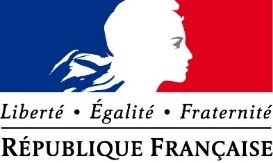 ANNEXE Fiche projetJournée régionale des initiatives territoriales pour l’emploiCCI N@NTES– 3 juin 2019Fiche de remontée des projetsIntitulé du projet :  Territoire(s) concerné(s) : Synthèse du projet :Problématique et objectifs, contexte, genèse du projet, initiateurs …Le projet aborde-t-il les thématiques suivantes ?Les types d’actions envisagées et/ou mises en place :L’action concerne des dispositifs et/ou des publics sur lesquels les entreprises s’engagent de manière volontaire parmi les suivants :à faciliter les stages pour les élèves de 3ième des Quartiers Politique de la Ville (QPV) de mon territoire, à contribuer à l’orientation et aux « parcours avenir » de découverte de l’entreprise, à faciliter l’accès à l’apprentissage et à l’alternance en particulier pour les jeunes des QPV et des jeunes en situation de handicap, à la réalisation de parrainages, à l’accompagnement et le recrutement de jeunes issus de parcours d’insertion, de travailleurs handicapés, de réfugiés, de personnes (dont jeunes) placées sous main de justice,  à renforcer mon partenariat avec les réseaux de l’inclusion et de l’IAE, à participer au changement d’échelle dans l’offre d’insertion par l’économique, à participer à la mise en situation professionnelle de personnes issues de parcours d’insertion, à faciliter l’accès solidaire aux produits et services (alimentation, énergie, eau, etc.). Partenariats :Structure chef de file, partenaires financiers, stratégiques, opérationnels…Modalités de pilotage :Calendrier du projet :Etat d’avancement, actions mises en place, résultats, communication sur le projet ….Intérêts et difficultés du projet :Caractère innovant, plus-value au regard de l’existant, prise en compte des besoins du territoire, difficultés constatées…Contacts :Personne(s) à contacter :Prénom, Nom :Structure :FonctionTél : 				Mail : Prénom, Nom :Structure :FonctionTél : 				Mail : Personne(s) pouvant témoigner lors de la JITE :Prénom, Nom :Structure :FonctionTél : 				Mail : Prénom, Nom :Structure :FonctionTél : 				Mail : OUINONAccompagnement des publicsAccompagnement des entreprisesAccès / maintien dans l’emploiFluidité / continuité des parcoursEgalité professionnelleAnimation, professionnalisation des acteursAmélioration des conditions de travailGPECT, évolution des métiers, des emploisInnovation pédagogiqueValorisation des métiers et des compétencesOUINONActions directes à destination des salariésActions directes à destination des demandeurs d’emploiActions visant une catégorie spécifiques de demandeurs d’emploi (seniors, jeunes, TH …)Actions directes à destination des entreprisesAppui au recrutementAppui à la mise en place d’une GPECAccompagnement des mobilités professionnellesRecensement des besoins en compétencesAutres (à préciser)